Урок по математике в 3-м классе по теме " Таблица Пифагора"Спичак Оксана Александровна, учитель начальных классов Цели: Обучающая – познакомить с разделами математики, учить выполнять логические операции. Познакомить с таблицей Пифагора.Научить пользоваться таблицей.Развивающая – развивать интерес детей к математике, математические способности детей, память, логическое мышление, воображение, внимание, математические навыки вычисления;Воспитывающая - расширять кругозор учащихся, развитие воспитание чувства ответственности, коллективизма, взаимопомощи, аккуратности, самостоятельности, дисциплины, наблюдательности.Задачи:Активизировать познавательный интерес к математике.Формировать мотивы учебной деятельности, навыки контроля и самоконтроля.Воспитывать уважение друг к другу, чувство поддержки и взаимопомощи.Оборудование: Ноутбук.Мультимедийный проектор.Презентация Microsoft Power Point.Учебник Математики Моро М И Бантова М А и др,.Ход урокаЭтапы урокаДеятельность учителяДеятельность Обучающегося1.Организационный момент.Здравствуйте ребята! Сегодня у нас на уроке математике присутствуют гости. 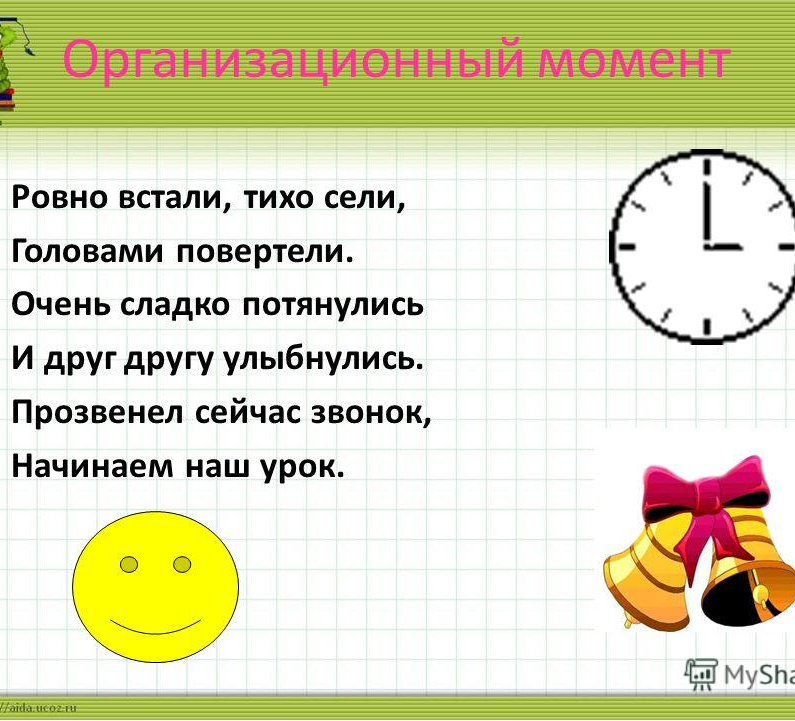 - Здравствуйте! Актуализация знанийЧистописание (анализ, классификация) Открываем тетради, запишите число классная работа Пропиши цифры: 5,7Запиши все двузначные числа используя их (57,75)Какое число наибольшее, наименьшее  Устный счет (закрепление математической терминологии, развитие логического мышления)Прочитай по-разному: 5+6, Найди сумму чисел 5 и 6        К числу 5 прибавить 6        Первое слагаемое 5          второе слагаемое 6         найди сумму16-9 Найди разность чисел 16 и 9        Из числа 16 вычесть 9        Уменьшаемое 16 вычитаемое 9              найди разницу3*5, Найди произведение чисел 3 и 5         По 3 взяли 5 раз         Множитель 3 множитель 5          найти произведение16:4 Найди частное чисел 16 и 4           16 разделили на 4          Делимое 16 делитель 4          найди частное.11 октября.Классная работа.5 7Регулятивные: фиксация индивидуального затрудненияКоммуникативные: выражение своих мыслей, аргументация своего мненияПознавательные: осознанное построение речевого высказывания, подведение под понятие. Регулятивные: целеполаганиеКоммукативные: постановка вопросовПознавательные: самостоятельное выделение-формулирование познавательной целиЦелеполагание и мотивация Определение темы  урока. Работа по теме урока(знакомство с новым материалом)5*4       3*2      20:4       72:8 ?!Какой пример будет лишним?Вопросы: что надо уметь делать, чтобы решить такой пример? Знакомство с Пифагором и Таблицей Пифагора.Используя таблицу Пифагора выполним задание: Работа в печатной тетради с.19 №34Решают примеры в тетради. Знать таблицу умножения и деления на 8 и 9.Физ. минутка(Видео)Закрепление  Работа в парах. Используя таблицу Пифагора решите с.35 №2 Проверяем. Молодцы!Задача 3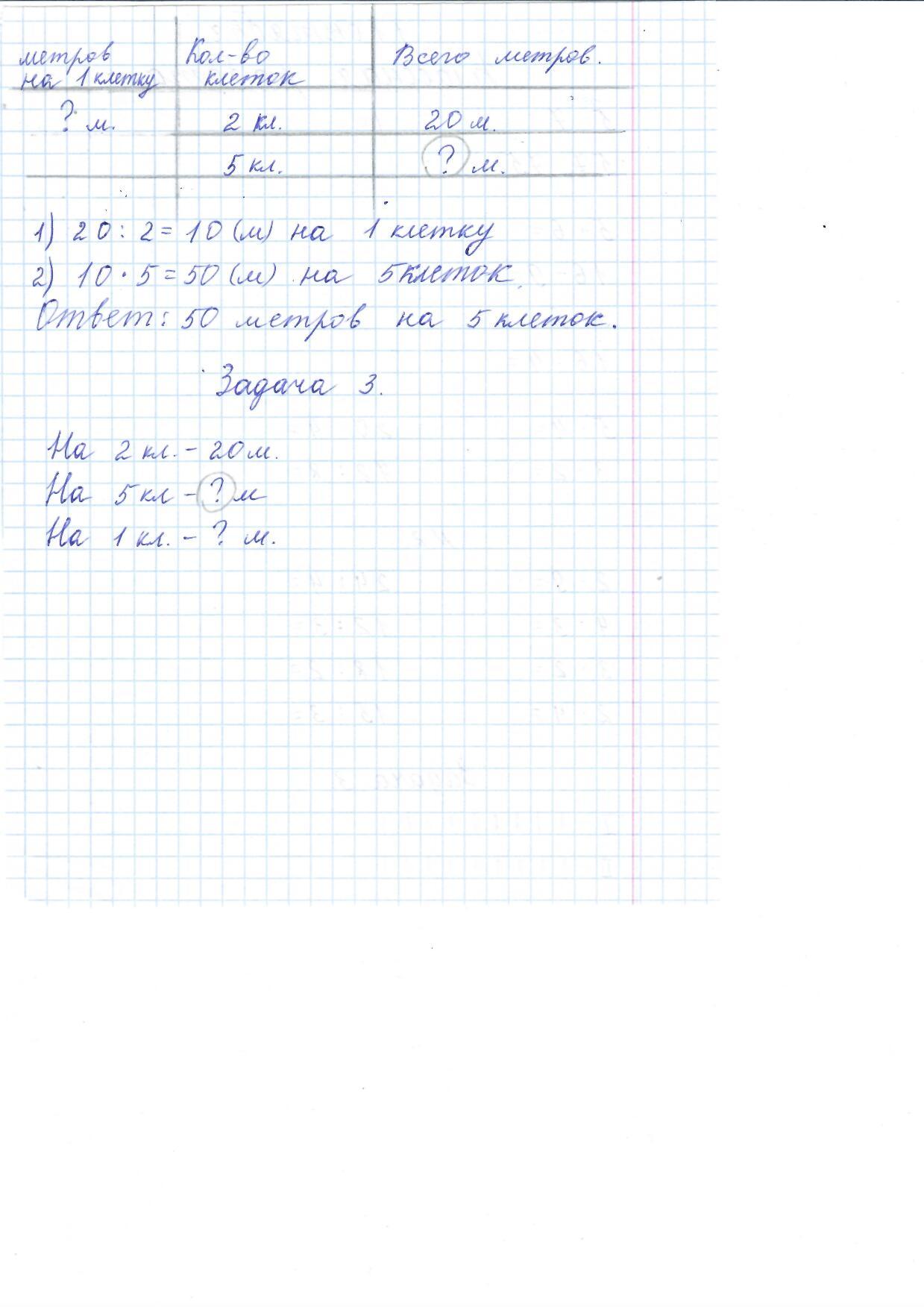 Рефлексия Предлагает продолжить предложение, которое больше всего подходит к работе на уроке.«Сегодня на урокеЯ повторил …Я закрепил …Я научился …Я узнал …»Познавательные: рефлексия способов и условий действия, адекватное понимание причин успеха и неудач, контроль и оценка процесса и результатов деятельностиКоммукативные: умение выражать свои мысли, аргументация.Информация о домашнем заданииС. 19 №35, 36, 37Записывают д.з